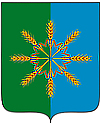 Администрация Новозыбковского районаП О С Т А Н О В Л Е Н И Еот «24 » мая 2017 г.                                                                                                       № 300г. НовозыбковО внесении дополнения в постановлениеадминистрации района от 06.11.2012 г. № 383«Об утверждении Порядка проведенияантикоррупционной экспертизы нормативныхправовых актов и проектов нормативныхправовых актов администрации Новозыбковского района»В соответствии с Федеральным законом от 17.07.2009 г. № 172-ФЗ «Об антикоррупционной экспертизе нормативных правовых актов и проектов нормативных правовых актов»,ПОСТАНОВЛЯЮ:Внести следующее дополнение в постановление администрации района от 06.11.2012 г. № 383 «Об утверждении Порядка проведения антикоррупционной экспертизы нормативных правовых актов и проектов нормативных правовых актов администрации Новозыбковского района»: дополнить п.1.2 Порядка проведения антикоррупционной экспертизы нормативных правовых актов и проектов нормативных правовых актов администрации Новозыбковского района словами «проектов нормативно-правовых актов, вносимых администрацией района на рассмотрение в районный Совет народных депутатов». Настоящее постановление разместить на официальном сайте МО «Новозыбковский район».Глава администрации района                                                                                С.Н. Кошарный  Е.Б. Станчак   56947